Deutschlandweiter Aktionstag am 31. Mai  Rund 200 Veranstaltungen im SüdwestenInitiativen reichen von der Pflanzaktion bis zum Straßenfest/ - Am 31. Mai findet der Tag der Nachbarn bereits zum siebten Mal in ganz Deutschland statt und wird von tausenden Nachbarschaftsaktionen begleitet. Das Angebot im Südwesten reicht vom Mittsommerfest in Konstanz über eine Postkartenaktion in Sigmaringen, einen Tanzworkout in Reutlingen, ein Nachbarschaftsfest in Kehl im Ortenaukreis, einen Umsonst-Flohmarkt in Karlsruhe, eine Briefkasten-Überraschung in Heddesheim im Rhein-Neckar-Kreis, den „Tag der Nachbarschaft“ in Heilbronn bis hin zum Picknick in Dudweiler-Saarbrücken. Weitere Aktionen unter www.tagdernachbarn.de.Unter dem Motto „Gemeinschaft feiern” begegnen sich am Freitag Menschen unabhängig von ihrem Alter, ihrer Herkunft oder ihrer Religion und werden gemeinsam aktiv. An diesem Aktionstag ruft die nebenan.de Stiftung zu kleinen und großen Nachbarschaftsaktionen in ganz Deutschland auf. Ob Hofkonzert, Kochabend, Pflanzaktion oder Nachbarschaftsfest – tausende Nachbarinnen und Nachbarn kommen bei vielfältigen Aktionen zusammen, um Vereinsamung und sozialer Spaltung vorzubeugen, das nachbarschaftliche Miteinander zu feiern und um den gesellschaftlichen Zusammenhalt zu stärken.Die Edeka-Kaufleute engagieren sich auch außerhalb des Aktionstages ganzjährig im Interesse des Gemeinwohls in ihrer direkten Umgebung – so etwa in umliegenden Kitas und Schulen, sozialen Einrichtungen und örtlichen Vereinen. Bereits seit 2018 setzt sich Edeka gemeinsam mit der nebenan.de Stiftung für lebendige Nachbarschaften in Deutschland ein und unterstützt verschiedene Projekte zur Förderung und Stärkung des gesellschaftlichen Engagements im direkten Umfeld. So zählt neben dem „Tag der Nachbarn“ beispielsweise auch der Deutsche Nachbarschaftspreis dazu, mit dem die Stiftung jährlich wirksame Projekte auszeichnet. Seit 2020 gibt das Edeka-Nachbarschaftsbarometer konkrete Einblicke, welchen Stellenwert das Thema für die Bevölkerung hat, wo nachbarschaftliches Engagement gelebt wird und wer sich wie stark engagiert. Weitere Informationen: https://verbund.edeka/verantwortung/projekte-partnerschaften/soziales-engagement/nebenan.de-stiftung/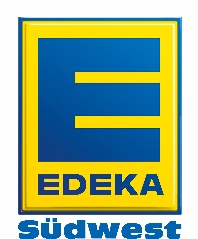 